Cwm Taf Drug and Alcohol Service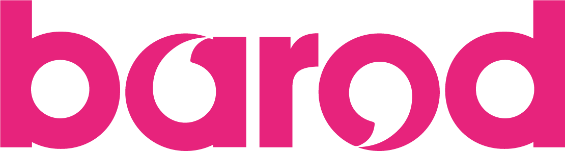 Training Programme July 2019 – March 2020To book, click the link to go to the booking page.  Please note, bookings close 3 working days before course start date. We reserve the right to cancel any courses with insufficient numbers. Non-attendance with less than 24 hours notice may result in your organisation being charged an admin fee. Basic Substance MisuseTalking to Young People about SubstancesWorking with Young People who use SubstancesN.B: You will need to have completed the Talking to… course before attending this* Please note: Engine House does not have disabled accessDateVenueBooking linkWednesday 3rd JulyEngine House, Aberdare*Thursday 5th September Oldway House, Merthyr TydfilTuesday 1st OctoberEngine House, Aberdare*Friday 1st NovemberOldway House, Merthyr TydfilWednesday 4th DecemberEngine House, Aberdare*Thursday 6th FebruaryOldway House, Merthyr TydfilWednesday 4th March Engine House, Aberdare*DateVenueBooking linkFriday 27th SeptemberEngine House, Aberdare*Thursday 4th OctoberOldway House, Merthyr TydfilTuesday 26th NovemberEngine House, Aberdare*Thursday 23rd JanuaryEngine House, Aberdare*Thursday 27th FebruaryOldway House, Merthyr TydfilTuesday 24th March Engine House, Aberdare*DateVenueBooking linkTuesday 19th NovemberEngine House, Aberdare*Thursday 20th FebruaryOldway House, Merthyr Tydfil